                   CORSO DI LAUREA IN SCIENZE DELLA FORMAZIONE PRIMARIA  (N.O)                                                 Giorno 03  Novembre 2020 Ore 14:30                                    Sede:  SEDUTA DI LAUREA PER VIA TELEMATICACommissione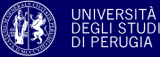 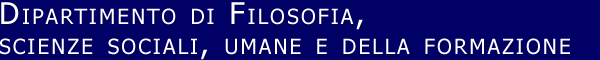 Piazza Ermini, 1 – Perugia; 075-585.4900 - Fax: 075-585.4903Chiar.mi Proff.Relatori: Proff:. Falcinelli Floriana (Presidente).Marcelli Fabio,     (Segretario),Rappresentante USR. Boarelli Sabrina, Morganti Annalisa, Magliani Stefania,Bono Francesco, Fatichenti Fabio, Batini Federico, Filomia Maria, Pascolini Francesca, Bellini Genziana.Membri supplentiProff. Massarelli Riccardo, Pattoia Maurizio,Rappresentante USR: Mezzanotte Francesco.Elenco laureandi:Relatori:Antonelli GiuliaMarcelli FabioBaldassari Beatrice Batini FedericoCalzuola Gessica Filomia MariaCatanzani IreneBatini FedericoGimarelli GretaMorganti AnnalisaDiana SilviaMagliani StefaniaFangacci GabriellaFatichenti FabioFasoli EmanuelaFalcinelli FlorianaFederici SaraMorganti AnnalisaGnassi IlariaBellini GenzianaMarcucci SaraMorganti AnnalisaMattoni LucreziaMorganti AnnalisaValentini ElisabettaMorganti AnnalisaZucchini MartaFalcinelli Floriana